УТВЕРЖДЕНО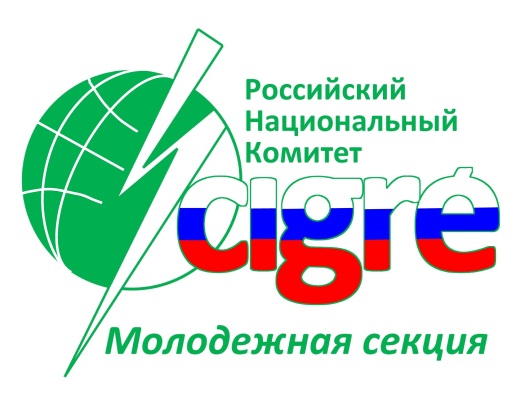 решением ОргкомитетаМолодежной секции РНК СИГРЭот «___»__________20___ г.(протокол № ________)Руководитель Оргкомитета____________________ Ф.И.О.Методические указанияпо подготовке и оценке заданий Олимпиады по электроэнергетической и электротехнической тематикамг. Москва2012Оглавление1.	Общие положения	12.	Требования к подготовке и оформлению заданий Олимпиады	12.1.	Требования к подготовке и оформлению тестовых вопросов	12.2.	Требования к подготовке и оформлению задач	33.	Проверка и оценка олимпиадных заданий	43.1.	Проверка и оценка тестовых вопросов олимпиадных заданий	43.2.	Проверка и оценка задачи олимпиадного задания	5Общие положенияНастоящие Методические указания применяются в рамках проведения Олимпиады по электроэнергетической и электротехническим тематикам в соответствии с планом мероприятий Молодежной секции РНК СИГРЭ.Методические указания должны использовать члены Жюри Олимпиады в рамках подготовки заданий, проверки и выставления оценки работ Участников Олимпиады.Требования к подготовке и оформлению заданий ОлимпиадыТребования к подготовке и оформлению тестовых вопросовДля формирования олимпиадного задания членам Жюри необходимо подготовить 40 (Сорок) тестовых вопросов. По 10 вопросов по каждой тематике согласно п. 2.3.1. Положения об электроэнергетической олимпиаде (далее – Положение).Тестовые вопросы должны содержать не менее 3 вариантов ответов. Среди приведенных вариантов ответов на тестовый вопрос правильным ответом должен быть только один.Тестовые вопросы могут содержать необходимость решения на отдельных листах (далее - черновик). В случае использования таких вопросов правильный ответ принимается только при наличии решения в черновике. Все тестовые вопросы должны быть подготовлены членами Жюри и переданы в Оргкомитет с приведенными правильными вариантами ответов.  Тестовые вопросы с вариантами ответов и указанием правильного варианта ответа члены Жюри Олимпиады направляют Координатору Молодежной секции РНК СИГРЭ посредствам электронной почты в формате текстового редактора MS WORD.Координатор Молодежной секции РНК СИГРЭ из тестовых вопросов составляет тестовую часть задания. Каждая тестовая часть задания должна включать 10 вопросов. Всего составляется 4 (Четыре) различных варианта олимпиадных заданий. Тестовые вопросы по одной тематики не могут находиться по порядку. Каждый тестовый вопрос по тематике должен отличаться от предыдущего. Тестовые вопросы оформляются на листе А4, шрифтом Times New Roman 14 кегель, интервал полуторный, поля: верхнее – 2 см, нижнее – 2 см., левое – 3 см., правое – 1,5 см.Номер страницы указывается внизу по центру страницы.  Тестовые вопросы оформляются в виде пронумерованного списка, а варианты ответов указываются под буквами (а, б, в, г и т.д.).Шапка первой страницы тестовых вопросов (первой страницы задания) должна иметь следующее оформление:Итого баллов_______Проверил член Жюри____________________(ФИО)____________________(подпись)ФИО Участника _________________________________________ВопросыНижняя часть последней страницы тестовых вопросов должна иметь следующее оформление:Итого баллов за тестовую часть ____________Требования к подготовке и оформлению задач Для формирования задания в рамках одного ВУЗа членам Жюри необходимо подготовить 4 (Четыре) задачи. По 1 (Одной) задаче по каждой тематике согласно п. 2.3.1. Положения.Каждая задача должна содержать только один правильный ответ. Задача может содержать несколько вариантов решения. Наличия различных вариантов решения должно указываться членами Жюри при составлении задач. Задачи могут содержать схемы, рисунки. В случае использования схем и/или рисунков, они оформляются в виде приложений к олимпиадному заданию.Все задачи с правильными ответами и вариантами решения должны быть подготовлены членами Жюри и переданы Координатору Молодежной секции РНК СИГРЭ посредствам электронной почты в формате текстового редактора MS WORD.Координатор Молодежной секции РНК СИГРЭ осуществляет выбор и присоединяет по одной задаче к каждому из четырех вариантов олимпиадных заданий.Правильный ответ в задаче, принимается только при наличии решения.Текст задачи оформляется на листе А4, шрифтом Times New Roman 14 кегель, интервал полуторный, поля: верхнее – 2 см, нижнее – 2 см., левое – 3 см., правое – 1,5 см.  Номер страницы указывается внизу по центру страницы. Номер страницы с задачей является последним номером олимпиадного задания.Решение задачи оформляется отдельно в произвольной форме на листах формата А4 (черновик). Черновики сдаются Участниками Олимпиады совместно с олимпиадным заданием. Нижняя часть последней страницы задания оформляется следующим образом:ФИО Участника                                                      __________________                                                                                             (подпись) Итого баллов за задачу  ____________Проверка и оценка олимпиадных заданий Проверка и оценка тестовых вопросов олимпиадных заданийПроверка тестовых вопросов олимпиадных заданий должна осуществляться в соответствии с принципами объективности и беспристрастности.Проверка тестовых вопросов олимпиадных заданий производится путем сверки ответа, отмеченного Участником Олимпиады, с правильным вариантом ответа по каждому тестовому вопросу Олимпиады.Если Участник Олимпиады выбрал правильный ответ, то он или она получает 1 балл. В случае если был выбран любой другой вариант ответа, кроме правильного – 0 баллов и ответ считается неправильным. В случае если Участник отметил несколько вариантов ответа на тестовый вопрос, то по данному вопросу он или она получает 0 баллов и ответ считается неправильным. При исправлении ответа в тестовом вопросе, в случае если можно определить окончательный ответ, то данный ответ принимается. Общее количество баллов за каждый вопрос тестовой части олимпиадного задания суммируется. Максимально возможный балл по тестовой части олимпиадного задания составляет 10 (Десять), минимальный – 0.   Итоговый балл за тестовую часть проставляется в нижней части последней страницы тестовых вопросов в соответствии с п. 2.1.13.  Проверка и оценка задачи олимпиадного заданияПроверка задачи олимпиадного задания должна осуществляться в соответствии с принципами объективности и беспристрастности.Проверка задачи олимпиадного задания производится путем сверки ответа, полученного Участником Олимпиады, с правильным вариантом ответа, а также путем экспертного заключения по решению задачи, составленному Участником Олимпиады в черновике.Максимально возможный балл – 10 (ставится в случае правильного ответа и обоснованного, логически выстроенного решения задачи). Минимальный балл – 0 (в случае неправильного ответа и отсутствия решения задачи в черновике). Итоговый балл за задачу проставляется в нижней части страницы задачи олимпиадного задания (последней страницы) в соответствии с п. 2.2.11.  Выставление итогового баллаИтоговый балл определяется путем суммирования итоговых баллов за тестовую часть и задачу олимпиадного задания (пп. 3.1.7. и 3.2.4.).Максимально возможный итоговый балл – 20, минимально возможный итоговый балл – 0. Итоговый балл за олимпиадное задание проставляется в шапке первой страницы олимпиадного задания вместе с ФИО и подписью члена Жюри осуществлявшего проверку работы Участника Олимпиады в соответствии с п. 2.1.12.